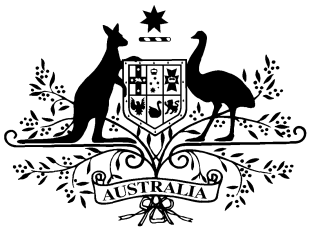 PB 13 of 2015National Health (Efficient Funding of Chemotherapy) Special Arrangement Amendment Instrument 2015 (No. 2)National Health Act 1953___________________________________________________________________________I, Kim Bessell, Assistant Secretary, Pharmaceutical Access Branch, Pharmaceutical Benefits Division, Department of Health, delegate of the Minister for Health, make this instrument under subsections 100(1) and (2) of the National Health Act 1953.Dated 26 February 2015KIM BESSELLAssistant SecretaryPharmaceutical Access BranchPrincipal Pharmacy Advisor	Pharmaceutical Benefits DivisionDepartment of Health ___________________________________________________________________1	Name of InstrumentThis Instrument is the National Health (Efficient Funding of Chemotherapy) Special Arrangement Amendment Instrument 2015 (No.2).This Instrument may also be cited as PB 13 of 2015.2	      Commencement		This Instrument commences on 1 March 2015.3	Amendments to PB 79 of 2011		Schedule 1 amends the National Health (Efficient Funding of Chemotherapy) Special Arrangement 2011 (PB 79 of 2011).Schedule 1	Amendments Schedule 1 Part 1 entry for ‘Bevacizumab’ in each of the forms ‘Solution for I.V. infusion 100 mg in 4 mL’ and ‘Solution for I.V. infusion 400 mg in 16 mL’ with manner of administration Injection:omit from the column headed ‘Circumstances’ (all instances): C4598insert in the column headed ‘Circumstances’ (all instances): C4814Schedule 1 Part 1 entry for ‘Vinorelbine’ in the form ‘Solution for I.V. infusion 10 mg (as tartrate) in 1 mL’ and ‘Solution for I.V. infusion 50 mg (as tartrate) in 5 mL’ with manner of administration Injection:omit from the column headed ‘Circumstances’ (all instances): C3890 C3907Schedule 1, Part 2 entry for Bevacizumab:substitute:Schedule 4, entry for Bevacizumab:omit:	insert:Schedule 4, entry for Vinorelbine:omit:BevacizumabP4584 90011P4587P4594P48149005C4598P4598Advanced International Federation of Gynecology and Obstetrics (FIGO) Stage IIIB, IIIC or Stage IV epithelial ovarian, fallopian tube or primary peritoneal cancer Treatment Phase: Initial treatment
The condition must be suboptimally debulked (maximum diameter of any gross residual disease greater than 1 cm), patient must have a WHO performance status of 2 or less, and the condition must be previously untreated. The treatment must be commenced in combination with platinum-based chemotherapy, and must not exceed a dose of 7.5 mg per kg every 3 weeks, with a lifetime total of 18 cycles of bevacizumab for epithelial ovarian, fallopian tube or primary peritoneal cancer. The patient's WHO performance status and body weight must be documented in the patient's medical records at the time the treatment cycle is initiated.Compliance with Authority Required procedures - Streamlined Authority Code 4598
C4814P4814Advanced International Federation of Gynecology and Obstetrics (FIGO) Stage IIIB, IIIC or Stage IV epithelial ovarian, fallopian tube or primary peritoneal cancer. Treatment Phase: Initial treatment. The condition must be suboptimally debulked (maximum diameter of any gross residual disease greater than 1 cm) only if the patient presents with Stage IIIB or Stage IIIC disease, patient must have a WHO performance status of 2 or less, and the condition must be previously untreated. The treatment must be commenced in combination with platinum-based chemotherapy, and must not exceed a dose of 7.5 mg per kg every 3 weeks, with a lifetime total of 18 cycles of bevacizumab for epithelial ovarian, fallopian tube or primary peritoneal cancer. The patient's WHO performance status and body weight must be documented in the patient's medical records at the time the treatment cycle is initiated.Compliance with Authority Required procedures - Streamlined Authority Code 4814

VinorelbineC3890Locally advanced or metastatic non-small cell lung cancerCompliance with Authority Required procedures – Streamlined Authority Code 3890C3907Advanced breast cancer after failure of prior therapy which includes an anthracyclineCompliance with Authority Required procedures – Streamlined Authority Code 3907